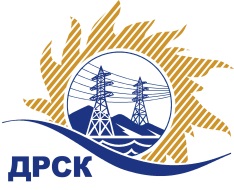 Акционерное Общество«Дальневосточная распределительная сетевая  компания»ПРОТОКОЛ ПЕРЕТОРЖКИСпособ и предмет закупки: открытый электронный запрос предложений: «Оборудование трансформаторной подстанции 10/0,4кВ» Закупка 1212Планируемая стоимость закупки в соответствии с ГКПЗ 15 512 551,19  руб. без учета НДСПРИСУТСТВОВАЛИ: 2 члена постоянно действующей Закупочной комиссии 2-го уровня. ВОПРОСЫ ЗАСЕДАНИЯ ЗАКУПОЧНОЙ КОМИССИИ:В адрес Организатора закупки  поступило три  заявки на участие в  процедуре переторжки.Дата и время начала процедуры вскрытия конвертов с предложениями на участие в закупке: 15:00 часов благовещенского времени 08.07.2016 г. Место проведения процедуры вскрытия конвертов с предложениями на участие в закупке: Торговая площадка Системы B2B-ESVОтветственный секретарь Закупочной комиссии 2 уровня  АО «ДРСК»                       		                М.Г. Елисееваисп. Г.М. Терёшкина№ 517/МТПиР-Пг. Благовещенск08 июля 2016 г.№п/пНаименование Участника закупки и его адресОбщая цена заявки до переторжки, руб. без НДСОбщая цена заявки после переторжки, руб. без НДС1.ООО"НЕВАЭНЕРГОПРОМ" (194100, Россия, г. Санкт - Петербург, пр. Лесной, д. 63, лит. А, оф. 415)16 940 677,9716 650 000,002.АО "МОСЭЛЕКТРО" (121596, Россия, г. Москва, ул. Горбунова, д. 12, корп. 2)17 838 983,05не поступило3.ООО "Спецэнерго" (195220, г. Санкт - Петербург, Проспект Непокоренных, д. 49, литер А, офис 506)18 570 762,71не поступило4.ООО "РА-ЭЛЕКТРО" (123181, Россия, г. Москва, Неманский пр-д, д. 4, корп. 2, оф. 26)18 433 686,4417 227 744,34